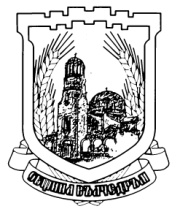 ОБЩИНА ВЪЛЧЕДРЪММОТИВИКЪМ ПРОЕКТ ЗА ДОПЪЛНЕНИЕ И АКТУАЛИЗИРАНЕ НА НАРЕДБА №3ЗА РЕДА ЗА ПРИДОБИВАНЕ, УПРАВЛЕНИЕ И РАЗПОРЕЖДАНЕ С ОБЩИНСКО ИМУЩЕСТВО	1. Причини, налагащи приемането на допълнение и актуализиране на Наредба №3	Наредбата, като подзаконов нормативен акт следва да бъде съобразена с разпорежданията на Закона за общинска собственост.	Видно от материалноправните разпоредби на чл.8, ал.2 от Закона за общинската собственост – Редът за придобиване на право на собственост и ограничени вещни права, за предоставяне на управление, под наем и за разпореждане с имоти и вещи – общинска собственост и правомощията на кмета на общината, на кметовете на райони, на кметовете на кметства и на кметските наместници, се определят с наредба на Общински съвет при спазване разпоредбите на този закон и на специалните закони в тази област, освен когато е приложим Закона за публично-частното партньорство. Наред с това законодателят е указал в §19б от ПЗР на ЗОС, че общинските съвети привеждат съответните общински наредби в съответствие със Закона за публично-частното партньорство в срок до влизането му в сила.	2. Цели, които се поставят с предоставения проект	Основната цел на предлаганото допълнение и актуализиране на Наредба №3 за придобиване, управление и разпореждане е защита на държавния и обществен интерес чрез предприемане мерки за изпълнение на вменените задължения на общината, които да намерят отражение в посоченото допълнение и актуализиране. 	3. Финансови и други средства, необходими за прилагането на новата уредба	Предложенията проект за допълнение и актуализиране на Наредба №3 няма да окаже косвено въздействие върху общинския бюджет, поради което не е необходимо изготвяне на финансова обосновка.	4. Очаквани резултати	С прилагането на допълнението и актуализацията на Наредба №3 ще се постигне точно спазване на разпоредбите на Закона за общинската собственост.5. Анализ за съответствие с Европейското законодателство.Така предложения проект на Наредба №3 не противоречи на Европейското законодателство.Забележка: Съгласно чл. 26, ал. 2 от Закона за нормативните актове на заинтересованите лица се предоставя 14-дневен срок за предложения и становища по проекта. Предложения и становища се приемат всеки работен ден от 8,00 часа до 12,00 часа и от 14,00 часа до18,00 часа в Общински център за услуги и информация на гражданите в сградата на Община Вълчедръм или на e-mail: vdrmkmet@yahoo.com.3650 Вълчедръм, ул.България 18-20тел: +359 9744 34 44, факс: +359 9744 34 06e-mail: vdrmkmet@yahoo.comweb: www.valchedram.com